International Conference on Emerging Trends in Basic Sciences, Engineering   Technologies and Management Sciences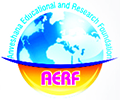 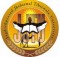 (ICETBSETMS-2016)ORGANIZED BYANVESHANA EDUCATIONAL AND RESEARCH FOUNDATIONIn association with	Shri JJT University, Jhunjhunu, Rajasthan	www.anveshanaindia.comDear Sir / Madam, The scope of ICETBSETMS is to present the latest research and results of academicians, professors, engineering and also to students related Innovations in Engineering, Science & Management topics. This conference provides opportunities for the different areas delegates to exchange new ideas and application experiences face to face, to establish business or research relations and to find global partners for future collaboration. We hope that the conference results constitute significant contribution to the knowledge in these up to date scientific field. The organizing committee of conference is pleased to invite prospective authors to submit their original manuscripts to ICETBSETMS 2016.The JJT University wish to provide knowledge and educate students in science, technology and in other areas so that instead of job-seeker they become provider/creator of jobs and they will serve the nation and mankind at large in the 21st century with the purpose of building up a society based on equality, fraternity, peace and harmony, fostering the high standard of ethical and democratic values.DATE: 23rd JULY 2016VENUE: Hotel Bliss, Near Ramanujan Circle, Renigunta road, Tirupati, Andhra Pradesh 517501IMPORTANT DATES:							REGISTRATION DETAILS  Final Paper Submission   – 15th JULY 2016				Normal Registration	        -	 3,000	 Last date of Registration – 18th JULY 2016 				Participation Registration	         – 	 1,500 Date of Conference         – 23rd JULY 2016PARTICIPANT CATEGORIES:ENGINEERING & MANAGEMENT: Computer Science, Electronics & Communications, Tele communications, I.T, Mechanical, Electronics & Electrical, Civil, Aeronautical, Oil, Gas, Energy & Mining Engineering, chemical, Food, etc. and  Any Management Studies.BASIC SCIENCES:  Chemistry, Physics, Mathematics & Social Sciences.CALL FOR PAPERS: http://anveshanaindia.com/event-conference/?id=20ELIGIBILITY:UG / PG / PhD Scholars / Academicians/ Industry Practitioners and Participants from Engineering Colleges Contact Persons: V.G. Sagar: 7660807517, P. Ashwini: 7660807417E-MAIL ID’S: anveshanaindia@gmail.com, sagar.anveshana@gmail.com,               ashwini.anveshanaindia@gmail.com     Chief Co-ordinatorDr. B. Dutta Maheswar